Xerrada amb els avisEl dia 1 de juny, un grup d’alumnes de l’IES Antoni Cumella  vam anar a visitar el Casal de Gent Gran del carrer Nou, de Granollers. L’Enric Pey, la Maria Rosa Marès, la Teresa Saló i la Rosa Castelló, quatre avis del casal, ens van explicar les seves vivències durant l’època del bombardeig de Granollers. Va ser molt interessant, tots van coincidir en què després del bombardeig, Granollers estava plena de misèria, por i mort. Tothom plorava la mort dels seus estimats, els seus amics, gent que es coneixia des de ben petits, però encara que la gent estava molt trista, tots van intentar ajudar. La Mercè Tor Ortiz, que era qui dirigia el grup, ens va explicar que tot això formava part del seu projecte “Acció Local”, que en motiu de la commemoració del 74è aniversari del bombardeig de Granollers, durant els esdeveniments de la Guerra Civil espanyola, el Casal de Gent Gran de Granollers Centre volia participar d'aquesta etapa de la nostra història a través del projecte d'Acció Local "Memòria Històrica: el bombardeig de Granollers" com a primera activitat intergeneracional de les que es faran al llarg del 2012.Després de la xerrada al Casal de Gent Gran , la Rosa Castelló i la Mercè Tor, ens van conduir a través de Granollers, fins a la plaça de Maluquer i Salvador on hi ha un dels refugis més coneguts. Quan vam arribar el refugi ja era obert, i a la vora una dona que es diu Cinta Cantarell ens esperava, ens va donar una breu explicació i vam baixar. Encara que hi havia bombetes de llum, el refugi estava molt fosc, l’aire era sufocant. La Cinta ens va explicar la història del refugi, tots escoltàvem atentament, però no podíem evitar estar absorts en els nostres pensaments... Hi havia tanta gent que havia mort...Tantes tragèdies en només dos minuts... Era horrible saber que gent que coneixies i t’estimaves, havia perdut la vida per culpa d’una bomba. Aquest record no el podran esborrar mai, seria impossible oblidar una tragèdia com aquesta, però l’únic que es pot fer, és fer el cor fort i tirar endavant. L’explicació de la Cinta, va ser molt completa, ens va explicar amb què estaven fetes aquelles parets grans i fortes, capaces de aturar bombes, també ens va explicar quanta gent cabia al refugi, quatre-centes persones ficades a un refugi tres dies! Cada vegada que ens anava explicant més, ens anàvem posant  a la pell de la gent que fa 74 anys, estaven tancats en un refugi sota terra per poder seguir viu, la trobada va estar molt bé i al sortir, no vam poder evitar comentar-ho tot, va ser molt interessant, amb això, la gent va poder reflexionar i donar gràcies que a hores d’ara Granollers no està en guerra.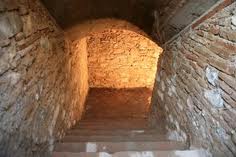 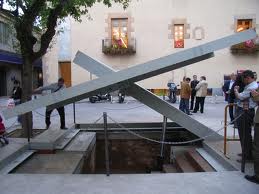 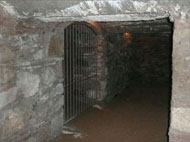 